МУНИЦИПАЛЬНОЕ БЮДЖЕТНОЕ ДОШКОЛЬНОЕ ОБРАЗОВАТЕЛЬНОЕУЧЕРЕЖДЕНИЕ РОДИОНОВО-НЕСВЕТАЙСКОГО РАЙОНАДЕТСКИЙ САД «СОЛНЫШКО»                                                                         Утверждаю:                                                                                             Заведующий: МБДОУ                                                                                                   Детский сад «Солнышко»__________  Л.Л. Честникова                 ПРОЕКТ«День народного единства»в старшей группе МБДОУ детский сад«Солнышко»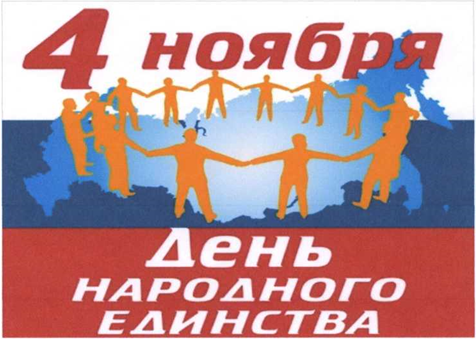           Воспитатель:  Нечитайлова Г.В.                                    сл. Большекрепинская                                         сентябрь 2020г.                                                                        Нет края на свете красивей,                                                       Нет Родины в мире светлей!                                                                        Россия, Россия, Россия, –                                                             Что может быть сердцу милей?                                                                                          В. Гудимов1.Введение.АктуальностьПатриотизм – это чувство любви к Родине. Исторически сложилось так, что любовь к Родине во все времена в Российском государстве была чертой национального характера. Но в силу последних перемен все более заметной стала утрата нашим обществом традиционного российского патриотического сознания.ПроблемаВ связи с этим очевидна неотложность решения острейших проблем воспитания патриотизма в работе с детьми дошкольного возраста. Недостаток такого воспитания у детей виден сразу после первых проведенных занятий, бесед. Задача взрослых заключается в том, чтобы не только вызвать в детях чувство восхищения родным городом, родной страной, но и чувства уважения к своему народу, чувство гордости за свою страну. Но никакие знания не дадут положительного результата, если взрослый сам не будет восторгаться своей страной.Дети - наше будущее. И не зависимо от того, какие пути и средства патриотического воспитания мы будем использовать, делать это мы должны постоянно. Главное - зародить в детях это великое чувство - быть гражданином своей родины. С данной целью в нашей группе был реализован проект «Наша Родина-Россия»Цель проекта:Формирование у детей патриотических качеств к своему краю и стране.Задачи:Обучающие:дать сведения об истории страны, ее символике;познакомить с картой страны, показать расположение на глобусе;познакомить детей с различными традициями русского народа, его культурой;рассказать детям о людях, прославивших Родину, познакомить с историей праздника День народного единства.Развивающие:формировать умения детей в продуктивной и других видах деятельности;развивать познавательный интерес к истории и культуре родной страны – России, её достопримечательностям.Воспитательные:воспитывать чувство гордости за Россию, эмоционально-ценностное отношение к своей стране;воспитывать любовь и уважение к русским национальным героям;вовлекать родителей в активное сотрудничество.Предполагаемый результат:формирование представлений о родной стране, желание быть патриотом своей Родины;повышение интереса дошкольников к своему городу, своей стране;приобретение детьми навыков социального общения с взрослыми и сверстниками;умение выражать собственное мнение, анализировать, реагировать на происходящее, оказывать посильную помощь;воспитание нравственных качеств личности: доброты, уважения к старшим, любви к Отчизне;знать историю своей страны, ее героев.Вид проекта: информационно-творческий.Участники проекта: дети старшей группы, воспитатели, родители.Срок проведения проекта: 02.11 – 06.11. 2020г.2.Этапы проектаОрганизационный этап-выбор форм и методов работы с детьми;-определение необходимого материала (дидактические пособия, литература, игры, атрибуты и т.д.)-составление плана совместной работы с детьми, педагогами и родителями: подбор материала и оборудования для образовательной деятельности, бесед, сюжетно-ролевых игр с детьми; подбор песен, музыкальных игр, танцевальных композиций, связанных с тематикой проекта;-изучение условий реализации проекта;Продуктивный этапМероприятия с детьми.1. Познавательное развитие.-Занятие. Познавательное развитие. Тема: «Наша Родина-Россия»- Рассказ воспитателя: «О празднике народного единства»,- Рассматривание фото, репродукций картин, иллюстраций на тему:« Дружба народов разных национальностей, национальные обычаи народов»: -Дидактические игры: «Символика России», «Костюмы народов России».-Просмотр презентации «Моя Россия».2. Речевое развитие.- Беседы об истории праздника Дня народного единства, «Кто такие Минин и Пожарский?», «Что означает – народное единство?».- Чтение, обсуждение, заучивание стихов: З. Александрова: «Родина», М. Исаковский «Поезжай за моря , океаны».3. Социально-коммуникативное развитие.-Ситуативные беседы «Символы государства».-Сюжетно-ролевые игры: «Защитники»-Презентации: «Наша Родина-Россия»-Создание предметно-развивающей среды и совместное изготовление атрибутов: дополнение центра краеведения; аудиозапись с военным маршем, флаги, атрибутика военных разных времён (шлем, пилотка, бескозырка, фуражка, игрушечное оружие, бинокль, штурвал, фляжка, котелок и т. п4. Художественно-эстетическое развитие- лепка «Мы все едины».- раскрашивание людей в национальных костюмах- изготовление газеты «Словно радуги цвета, мы едины навсегда!»5. Физическое развитие.-Русские народные подвижные игры: «Эй дружок продай горшок», «Где был Иванушка»- Хороводная игра «Здравствуй и прощай»-Спортивная игра «Крепость и защита».Мероприятия с родителями:Заучивание стихов, выставка рисунков «Мы вместе»Оценка результатов проекта.Если в ходе реализации проекта дети приобретут знания об истории края, страны, символике, достопримечательностях; будут знать имена тех, кто прославил свою Родину; начнут проявлять интерес к событиям жизни страны, и отражать свои впечатления в продуктивной деятельности, то можно считать, что цель и задачи проекта выполнены.